1 классДраматургия свадебного обряда. Посмотреть фильм «Русский свадебный обряд 19-го века»https://www.youtube.com/watch?v=0tE1D3uJFJ02 классРазновидность фольклорных игр.Задание: Законспектировать названия игр. Написать в тетрадь какие еще знаете игры.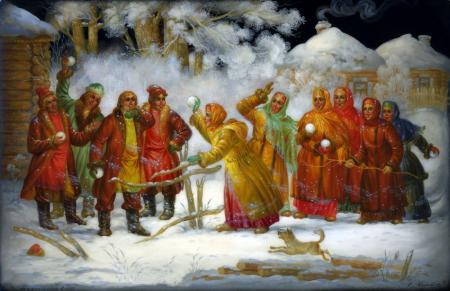 	Яркие и самобытные черты культуры любого народа как нельзя лучше проявляются в созданных им играх. На протяжении многих столетий русские народные игры были частью как повседневной жизни, так и обязательным «гвоздем программы» любого праздника и для детей, и для взрослых. Они выступали в роли не только отличного способа весело и интересно провести время, а еще и являясь отличной психологической разгрузкой, хорошим средством самопознания, ненавязчиво обучающим подрастающее поколение ловкости, смелости, храбрости, доброте, взаимовыручке, благородству и самопожертвованию во имя общего блага.	В жизни русского народа, как отмечали ученые-историки, народные игры, отражавшие особые черты славянского менталитета, общественный устрой и общее мировоззрение, всегда занимали очень важное место. Они имели огромное воспитательное значение, требовали от участников игрищ и забав не только физических усилий, а еще и ума, ловкости, хитрости, присутствия духа в любой ситуации, неутомимости и настойчивости. Обычно все игры проводились на свежем воздухе и на неограниченном пространстве, что, несомненно, содействовало физическому развитию подрастающего поколения, его закалке и подготовке к непростой взрослой жизни.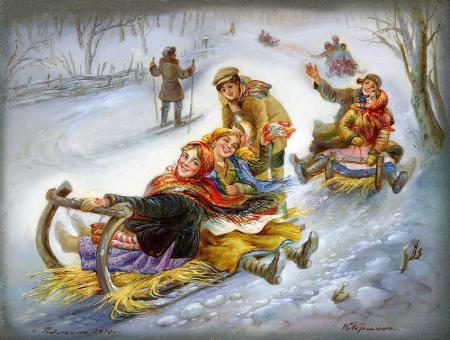 Русские игры отличались разнообразием, в них участвовали и дети, и взрослые, которые в редкие от тяжелой работы праздничные дни могли себе позволить повеселиться, соревнуясь в силе или ловкости, хоть не намного откинув серые будни повседневности. Русские народные игры можно условно поделить на мужские («Бабки», «Лапта», «Городки», «Взятие снежного городка»), детские («Ладушки», «Сорока-ворона»), коллективные («Горелки», «Прятки», «Ручеек», «Прятки», «Поводырь»).БАБКИ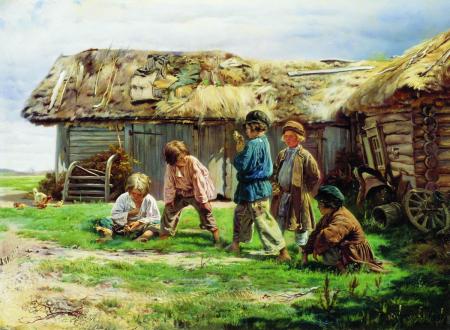 	В качестве инвентаря для игры «Бабки» использовались очищенные кости нижних надкостных суставов копытных домашних животных (коров, свиней, овец) и одна большая кость, используемая в роли биты, обычно для тяжести залитая свинцом или чугуном. Участвовать в игре могли от двух до десяти детей, каждый со своей битой и несколькими бабками. На ровной поверхности расчерчивалось игровое поле, в специальном окне (линия кона) расставлялись кости (бабки) в определенной последовательности, каждую из которых нужно было выбить битой определенным образом. Это эмоциональная и увлекательная старинная русская игра, которая совершенствовала навыки метания, развивала силу, скорость, глазомер, воспитывала выдержку и внимание.ЛАПТА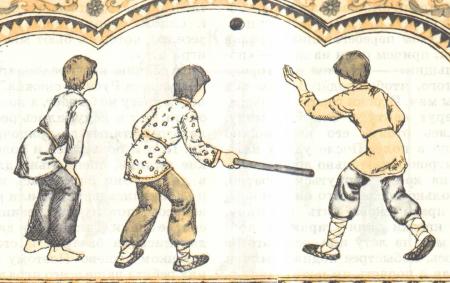 	«Лапта» - русская народная командная игра, в которой использовались бита (она была лопатообразной, отсюда и название игры) и мяч, проводилась она на открытом естественном пространстве, разделенном на две стороны: «город» и «кон», занимаемые разными командами. Игра заключалась в том, что игрок одной команды должен был ударить мяч битой посильнее в сторону принадлежащую противнику, чтобы он улетел подальше и пробежаться за это время в стан «врага» и обратно, причем, чтобы тебя не «осалили» мячом, пойманным игроками команды противника. Удачная пробежка приносила команде очко, у кого было их больше, тот и победил. Эта игра способствовала сплочению людей, вырабатывала в них чувство крепкого товарищества, взаимной поддержки, верности и конечно вырабатывала внимательность и ловкость.ГОРОДКИ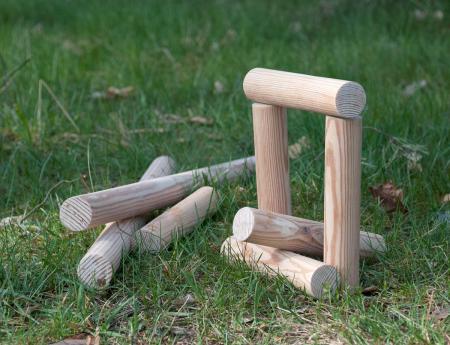 	«Городки» (по другому «Рюхи», «Чушки», «Свинки»). В этой игре с определенного расстояния специальной битой на расчерченной площадке выбивались расставленные «городки» - фигурки из нескольких деревянных чурок, сделанных из березы, липы, бука и т.д. Основной задачей было выбивание 15-ти основных фигур, каждая из которых имела свое название, используя минимальное количество бросков. Соревнования по выбиванию фигур могут быть как личные, так и командные. Игра отличается увлекательностью, требует наличия ловкости и силы, выдержки, меткости и отличной координации движений.РУЧЕЁК	В давние времена ни одни праздник не обходился у молодежи без веселой, мудрой и весьма многозначительной игры «Ручеек», в который переплеталась такие важные для молодых людей чувства как выбор симпатии, борьба за свою любовь, испытание силы чувств, ревность, волшебное прикосновение к руке свой избранницы.Участники игры становились друг за другом парами, брались за руки и поднимали их высоко над головой, образуя длинный коридор из сцепленных рук. Игрок, которому пара не досталась, проходил внутри своеобразного коридора-ручейка и, разбивая пару, уводил в конец коридора своего избранника или избранницу. Человек, оставшийся один, шел в начало, выбирая себе новую пару. Таким образом «ручеек» постоянно находится в движении, чем больше людей, тем игра веселее и увлекательнее.ГОРЕЛКИ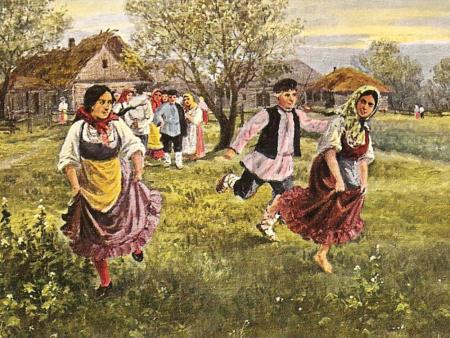 	«Горелки» - веселая, озорная и подвижная игра, развивающая внимание и скорость. Игроки разбивались на пары и становились в колонны, выбранный водящий становился спиной к ним, не смотря назад. Перед ним на некотором расстоянии рисуется линия, участники напевали веселую песенку «Гори-гори ясно» и по её окончании на слове «беги» пара размыкает руки и бежит к линии, а водящий должен поймать одного из них, пока они не сомкнули руки за чертой. С пойманным он становится в пару, а его партнер, оставшийся один, становится следующим водящим.ПРЯТКИ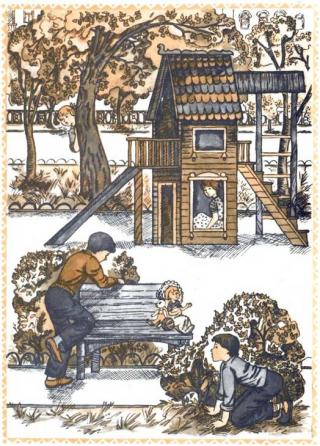 Игра в «Прятки» - популярное детское развлечение, отличающееся веселостью, азартностью и подвижностью, она способствует развитию смекалки, выдержки и находчивости, учит работать в команде. Играть в неё можно как вдвоем, так и командой. Выбирают водящего, который становится лицом к стене и закрывает глаза, остальные убегают и прячутся, водящий должен их найти и назвать по имени.ЛАДУШКИ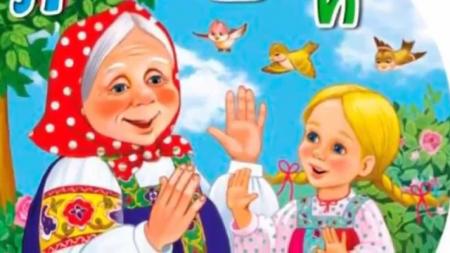 	Любимой игрой-потешкой для совсем маленьких деток были всем хорошо известные «Ладушки», призванные развеселить ребенка, заинтересовать его веселыми стишками, сопровождающиеся движениями рук и головы, хлопаньем в ладошки, увлекательной мимикой лица. Данная игра хорошо развивает мелкую моторику рук и координацию движений, учит навыкам общения и конечно приносит малышу массу позитивных эмоций.ВЗЯТИЕ СНЕЖНОГО ГОРОДКА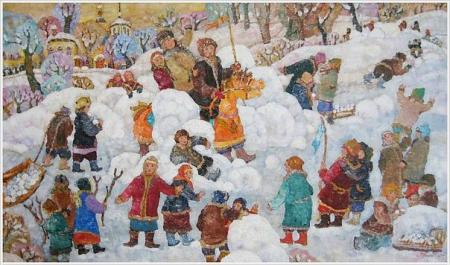 	«Взятие снежного городка» - традиционная зимняя забава русского народа, которая являлась частью разудалых игрищ на Масленицу. «Городок» (представлял собой две стены с воротами, украшенными фигуркой петуха, бутылки и рюмки) строился из снега на открытом пространстве (в поле или на площади), обливался водой для придания ему большей неприступности.В игре участвовали две команды, обычно состоявшие из молодых крепких парней, одни были «осажденные», они находились внутри снежной крепости, другие «осаждающие», они нападали с целью захватить снежный городок и разрушить его (кстати, им разрешалось быть на конях). Защитники городка (они были пешие) оборонялись с помощью веток и метелок, лопатами засыпали атакующих снегом и закидывали их снежками. Первый, кто ворвался в ворота снежной крепости, считался победителем. Такие развлечения отличались безудержной удалью, весельем и отчаянной бесшабашностью.3 классИгры зимнего циклаЗадание: Прочитать текст, прослушать песню по ссылке https://www.youtube.com/watch?v=EX3quU4licI, записать в тетрадку как вы поняли кто такие «колядовщики» и что обозначает словосочетание «виноградье»Рассмотрим обряд колесования на примере Псковской области:Обряд обхода дворов в канун или на первый день Рождества в западных районах Псковской области имел название Коляда, петь Коляду, кликать Коляду, колядовать. Он сопровождался пением поздравительных песен с припевом «виноградье красно-зелёное», которые являются одним из опознавательных знаков местной традиции. Обход дворов совершался разными группами участников: подростками, парнями и девушками, пожилыми людьми, а также ряжеными. Пение под окном песен, содержащих описание богатого двора хозяина и связанных с продуцирующей магией, сопровождалось приплясываньем. Завершалась песня просьбой подарить колядовщиков, в ответ на которую хозяева выносили угощение – хлеб (зерно, пироги), выпивку, деньги. Если хозяева одаривали обходчиков, те исполняли припевки с благопожеланиями, а скупым хозяевам могли угрожать.Широко распространенный в России обряд святочного обхода дворов с пением поздравительных песен-благопожеланий на западе Псковской области имеет свой опознавательный признак – песни с припевом «виноградье красно-зелёное».Их ареал имеет форму полосы, тянущейся по течению реки Великой и охватывающей Красногородский, Опочецкий, Пыталовский, Печорский районы Псковской области. Единичные образцы виноградий записаны в Островском, Псковском, Стругокрасненском и Порховском районах.В данной местности зафиксированы разные сроки совершения обряда. Есть сведения о том, что в канун Рождества ходили христославщики с пением рождественского тропаря. А на следующий вечер приходили колядовщики с пением виноградья. В других же случаях жители утверждают обратное – колядовать ходили именно в канун Рождества, что согласуется с текстом песни «Пришла Коляда накануне Рождества», а христославили в первый день праздника.Обход дворов осуществлялся поздним вечером, ночью.В данной местности известны следующие названия обряда: Коляда, петь Коляду, кликать Коляду, колядовать. Колядовать – повсеместно распространенный термин, обозначающий сам процесс обхода дворов с благопожеланиями хозяевам и сбором угощений вне зависимости от того, какие песни при этом поются – виноградья или колядки. В некоторых случаях поздравляющие ограничиваются небольшими словесными формулами, встречающимися в окончании песен. Понятие коляда в понимании местных жителей многоаспектно – это и канун Рождества, и обычай обхода дворов, и поздравительная песня, исполняемая в это время. На вопрос, кто такая коляда, жительницы д. Кудрово (Печорский район) ответили, что не знают, «в кого она такая выдумана; она не божественна, ни к Богу, ни к чёрту гожа». Обращает на себя внимание, что женщины явно имели в виду некое существо, мифологический персонаж, следы представлений о котором сохраняются до сих пор.В обходе дворов участвовали разные группы населения: дети, парни и девушки, пожилые люди. В голодное послевоенное время ходили нищие. В этих случаях обрядовый смысл угощения заменялся бытовым – подаянием. Участие людей старшего возраста можно объяснить и тем обстоятельством, что они следовали сложившимся обычаям и хорошо знали песни, сопровождающие ритуал. Колядовщики могли приходить в обычной одежде, но могли и рядиться. Период, когда допускалось ряженье, – две недели святок от Рождества до Крещения. Среди наиболее распространенных персонажей ряженья называют следующих:– антропоморфные: «дедок», «поп», «матушка», «беременная баба», «баба с дубиной», «врач»;– чужаки: «солдат», «цыгане», «цыганка с ребёнком», нечисть  – «черти», «беси»;– зооморфные: «журавль» и другие. Для обозначения понятия «рядиться» обычно употребляют следующие термины: ходить обделавши/обладивши, цыганить, волынить, комедить. Ходили в вывороченных шубах, перемазанные сажей, свёклой, с закрытыми лицами (чтобы нельзя было узнать), приклеивали усы, бороду, переодевались в одежду противоположного пола. Рядились в рваную, истрепанную одежду, либо, наоборот, в старинные нарядные сарафаны, вышитые рубахи.Колядующих, как утверждают местные жители, уважали, почитали, ожидали их, хозяйки заранее готовились, собирая корзинки с угощением.Колядовщики пели под окном, но прежде спрашивали разрешения петь у хозяев. Исполнение песен сопровождалось приплясываньем. Пели громко – так, что было слышно даже в другом конце деревни или в соседней деревне. Повсеместно песню оценивали как «сильно красивую». В поэтическом тексте песни колядующие именуются «колядовщики», «люди добрые», «красны девушки», «добры молодцы», «пироговщички», «колядовщички-виноградщички».Одаривали колядовщиков в соответствии с местными традициями обрядового угощения, а часто – кто чем мог. Важно, что сохранялся обычай одаривания хлебом (пирогами, зерном в решете – ячменем, рожью, горохом). Подавали также выпивку, деньги, кусок мяса. Детей могли одарить хлебом, пирогами, конфетами, монетками. Просьба одарить колядовщиков содержится в самой песне, которая обычно заключалась словами: «Хозяин, не скупись, поскорее подарись или с печи пирогом, или с клети решетом». Вместе с требованием угощения в конце песни содержатся добрые пожелания:Создай вам Бог полный двор животов!Избушку ребят, хлевушку телят!(д. Сухлово, Палкинский р-н).А кто нас наделит – тому сто коров доить!А кто нас не наделит – козу ялову доить!И тому век не жениться!(д. Мишнево, Опочецкий р-н).Кто нас не подарит – на огне сгорит!(д. Кучелеево, Красногородский р-н).В Пыталовском районе записано свидетельство о том, что после получения угощения колядовщики пели хозяевам «Многая лета».Обычно хозяева выносили угощение на улицу, но могли и пригласить колядующих в дом, особенно если был сильный мороз. Угощая обходчиков, хозяин мог играть на гуслях или другом музыкальном инструменте (балалайке, гармонике) плясовые наигрыши («Кружкá», «Камаринского», «Барыня»), а гости пели частушки и плясали.Пройдя по своей деревне, колядовщики отправлялись в соседние деревни, ходили (либо ездили) всю ночь, а затем устраивали совместную трапезу, во время которой угощались собранными припасами.Поздравительные песни с припевом «виноградье красно-зелёное» исполняются практически на один напев (с вариантами). Он представляет собой двухчастную структуру, содержащую запев декламационного типа (с содержательной частью словесного текста) и распетый припев на слова «виноградье красно-зелёное». Некоторые варианты из Печорского и Палкинского районов (деревни Голубово, Косыгино – см. Приложение) отличаются насыщенным хоровым звучанием.Сюжет песни известен в литературе под названием «Терем хозяина» и включает в себя описание богатого двора, который стоит на «золотых столбах», окружённый «серебряным тыном». Хозяин сравнивается со «светлым месяцем», хозяйка с «красным солнышком», дети – с «частыми звёздочками». В ряде образцов есть продолжение сюжета, описывающее «поездку хозяина» в «нов-город» (или «за синя моря»), из которой он привозит своим домочадцам дорогие подарки.Понятие «виноградье красно-зелёное» исполнители объяснить не могут. Как считают исследователи, «виноград», «сад-виноград» – символ благополучия, процветания, счастья.